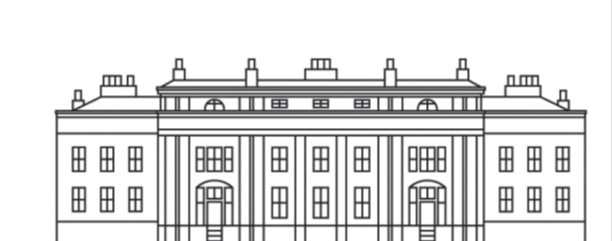 
Acknowledging the most incredible collection of 2016 awards and celebrating the International Status of ‘Europe’s Best Destination Wedding Retreat’BALBIRNIE HOUSE2017THE YEAR OF ‘HYGGE’Hygge (pronounced hue-gah) is a Danish word that is a feeling or mood that comes from taking genuine pleasure in making ordinary, everyday moments more meaningful,    beautiful or special. Hygge is being aware of a good moment whether it’s simple or special.While there’s no single word to describe hygge, several can be used interchangeably to describe the idea of hygge such as cosiness, charm, happiness, contentness, security, Familiarity, comfort, reassurance, kinship, and simpleness.Please join us on Facebook, Instagram, or any of our 7 Twitter feeds! @balbirniehouse#hyggeBALBIRNIE HOUSEAFTERNOON TEATRADITIONAL £14.95 a selection of freshly prepared finger sandwiches, mini quiche andsavoury sausage rollswarm scones served with clotted cream and preservesChefs’ own selection of dainty cakes and pastriesOR‘HYGGE’ £14.95INTRODUCING BALBIRNIE’S INTERPRETATION OF DANISH SMØRREBRØD (PRONOUNCED SMUHR-BROHT)  the above selection of cakes and pastries with open-faced sandwiches served on ‘rugbrød’ rye bread CHAMPAGNE £18.95Inclusive of a 125ml glass of our house Champagne ‘Chimere’All served with your choice of Nespresso coffee, Scottish tea or hot chocolate Brodies flavoured teas are also available on request  UPGRADE TO BALBIRNIE’S OWN RECIPE MULLED WINE OR MULLED CIDER FOR £4.50PLEASE INFORM US IF A PERSON IN YOUR PARTY HAS A FOOD ALLERGYOur products may contain wheat, egg, dairy, soy, fish or other allergens.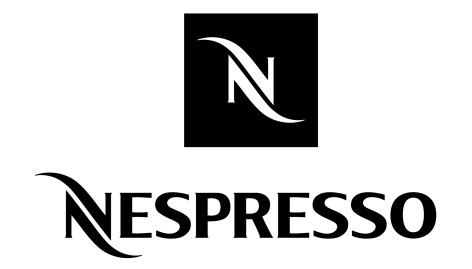 All prices are per person and inclusive of VATGratuities at your discretion